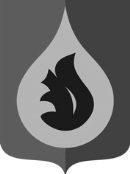 АДМИНИСТРАЦИЯГОРОДСКОго ПОСЕЛЕНИя федоровскийСУРГУТСКОГО   РАЙОНАХАНТЫ-МАНСИЙСКОГО АВТОНОМНОГО ОКРУГА - ЮГРЫП О С Т А Н О В Л Е Н И Е«17» июля 2014 года                                                                                   №313-п/нпапгт. ФедоровскийО внесении изменений в постановлениеадминистрации городского поселения Федоровский от 29.06.2012 №201 –п/нпа                                                                          В целях приведения муниципальных правовых актов администрации городского поселения Федоровский в соответствие с действующим законодательством:Внести в приложение к постановлению администрации городского поселения Федоровский от 29 июня 2012 года № 201-п/нпа «Об утверждении административного регламента по предоставлению муниципальной услуги «Предоставление доступа к справочно-поисковому аппарату библиотеки, базам данных (оказание услуги в электронном виде в установленном порядке)» следующие изменения:В пункте 1.1 раздела 1 слова «муниципального казённого учреждения культуры «Федоровская библиотека» (далее – МКУК «Федоровская библиотека»)» заменить словами «отделом библиотечного обслуживания Муниципального автономного учреждения культуры «Культурно-досуговый центр «Премьер» (далее – Отдел)».По тексту приложения слова «МКУК «Федоровская библиотека» заменить словами «Отдел».Подпункт 1.3.1. пункта 1.3. изложить в следующей редакции:«1.3.1. Местонахождение МАУК «КДЦ «Премьер»Почтовый адрес – 628456, Тюменская область, Ханты-мансийский автономный округ – Югра, Сургутский район, пгт. Федоровский, ул. Ленина, 18.Юридический адрес -  628456, Тюменская область, Ханты-мансийский автономный округ – Югра, Сургутский район, пгт. Федоровский, ул. Ленина, 18.Тел: (3462) 732-466, 732-990, факс: 732-466 e-mail: premier2008@mail.ruПредоставление муниципальной услуги осуществляет Отдел.Местонахождение Отдела:Тюменская область, Ханты-мансийский автономный округ – Югра, Сургутский район, пгт. Федоровский, ул. Ленина, 14б.Тел: (3462)73-16-06, 73-14-78; факс: (3462)73-16-06; Муниципальная услуга предоставляется Отделом  в соответствии с режимом работы Отдела: вторник – воскресенье с 11-00 до 19-00 выходной – понедельник (в зимний период)вторник – суббота с 10-00 до 18-00выходной – воскресенье, понедельник (в летний период)Последний четверг месяца – санитарный день.»1.4. В подпункте 1.3.2. пункта 1.3. абзацы 4,5,6  изложить в следующей редакции:«- на информационных стендах в администрации городского поселения Федоровский, МАУК «КДЦ «Премьер»; - при личном обращении в Отдел;- по электронной почте – premier2008@mail.ru».1.5. В подпункте 1.3.4. после слов «подразделе «Культура» слова «МКУК «Федоровская библиотека» заменить словами «МАУК «КДЦ «Премьер».1.6. Пункт 2.5 раздела 2:- после слов «- Постановление Госстандарта Российской Федерации от 28.06.1993 № 163 «Об утверждении Общероссийского классификатора услуг населению» дополнить абзацем следующего содержания «- Закон Ханты-Мансийского автономного округа – Югры от 11 июня 2010 года № 102-оз «Об административных правонарушениях»»- слова «Устав МКУК «Федоровская библиотека» заменить словами «Устав МАУК «КДЦ «Премьер».1.7. В подпунктах 3.2.1., 3.2.2. и 3.2.3. слова «заведующий МКУК «Федоровская библиотека» заменить словами «директор МАУК «КДЦ «Премьер».1.8. В пункте 4.1 слова «МКУК «Федоровская библиотека» заменить словами «МАУК «КДЦ «Премьер».1.9. Пункт 4.3 раздела 4 изложить в следующей редакции:«4.3. Персональная ответственность лиц, ответственных за предоставление муниципальной услуги, и лиц, осуществляющих контроль за предоставлением муниципальной услуги,  устанавливается в их должностных инструкциях в соответствии с требованиями законодательства Российской Федерации.Должностное лицо уполномоченного органа (организации, участвующей в предоставлении муниципальной услуги), ответственное за осуществление соответствующих административных процедур настоящего Административного регламента, несет административную ответственность в соответствии с законодательством автономного округа за:	- нарушение срока регистрации запроса заявителя о предоставлении муниципальной услуги и срока предоставления муниципальной услуги;- неправомерные отказы в приёме у заявителя документов, предусмотренных для муниципальной услуги, в исправлении допущенных опечаток и ошибок в выданных в результате предоставления муниципальной услуги документах либо за нарушение установленного срока таких исправлений;	- превышение максимального срока ожидания в очереди при подаче запроса о предоставлении муниципальной услуги, а равно при получении результата предоставления муниципальной услуги (за исключением срока подачи запроса в многофункциональном центре).Лица, осуществляющие контроль за предоставлением муниципальной услуги, несут ответственность за неосуществление или ненадлежащее осуществление контроля за предоставлением муниципальной услуги.».3. Настоящее постановление вступает в силу после его официального опубликования (обнародования).Глава городского поселенияФедоровский                                                                                             Н.У.Рудышин